Name: 					Date: 			Lesson 1.1.4 (Part 1) Homework1-30. Kerin discovered that a human’s height is related to his or her reach.  Kerin is curious if the same thing is true for foot size.   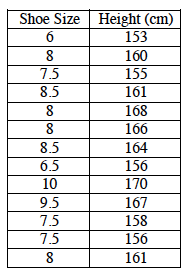 It was not practical for Kerin to measure her classmates’ feet, so Kerin collected the following shoe-size data from some of her classmates.  Make a graph with appropriately scaled axes.Is there a relationship between shoe size and height?1-32. Latisha is determined to do well in school this year.  Her goal is to maintain at least an 85% average (mean) in all of her courses.   Latisha started her history class with two scores on tests, 72% and 89%.  Confirm that the mean of these two scores is 80.5%.  Show your work. Latisha’s third score was 90%.  Use her scores from part (a) to figure out her mean now.  Be sure to show your work. 1-33.  Use the pattern you discovered earlier to complete each of them.  The pattern is shown at right.  Some of these may be challenging!   

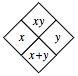 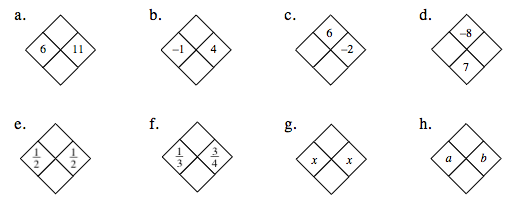 